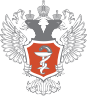 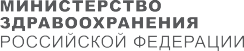 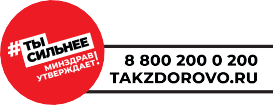 ЧТО ТАКОЕ	ГЕПАТИТ С?ГЕПАТИТ С - ЭТО ВИРУСНОЕ ЗАБОЛЕВАНИЕ, ПРИ КОТОРОМ ПРЕИМУЩЕСТВЕННО ПОРАЖАЕТСЯ ПЕЧЕНЬ. ЕСЛИ ВИРУС НАХОДИТСЯ В ОРГАНИЗМЕ БОЛЕЕ 6 МЕСЯЦЕВ, ЗНАЧИТ ЗАБОЛЕВАНИЕ ПЕРЕШЛО В ХРОНИЧЕСКУЮ ФОРМУ.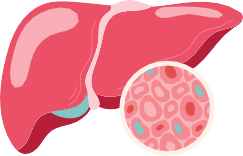 КАК МОЖНО ЗАРАЗИТЬСЯ?через кровьпри половых контактахот матери к ребенкупри нанесении татуировки, пирсингепри проведении косметологических процедур, маникюра или педикюрапри инъекциях наркотиковКАК ПРОЯВЛЯЕТСЯ ЗАБОЛЕВАНИЕ?В большинстве случаев гепатит С протекает бессимптомно.Возможно появление таких признаков, как:слабость, повышенная утомляемостьголовная болькожный зудпожелтение белков глазЧЕМ ОПАСЕН ГЕПАТИТ С?Фиброз (формирование рубцовой ткани внутри печени)Цирроз( рубцовая ткань заменяет здоровую)Рак печени (формирование злокачественной опухоли)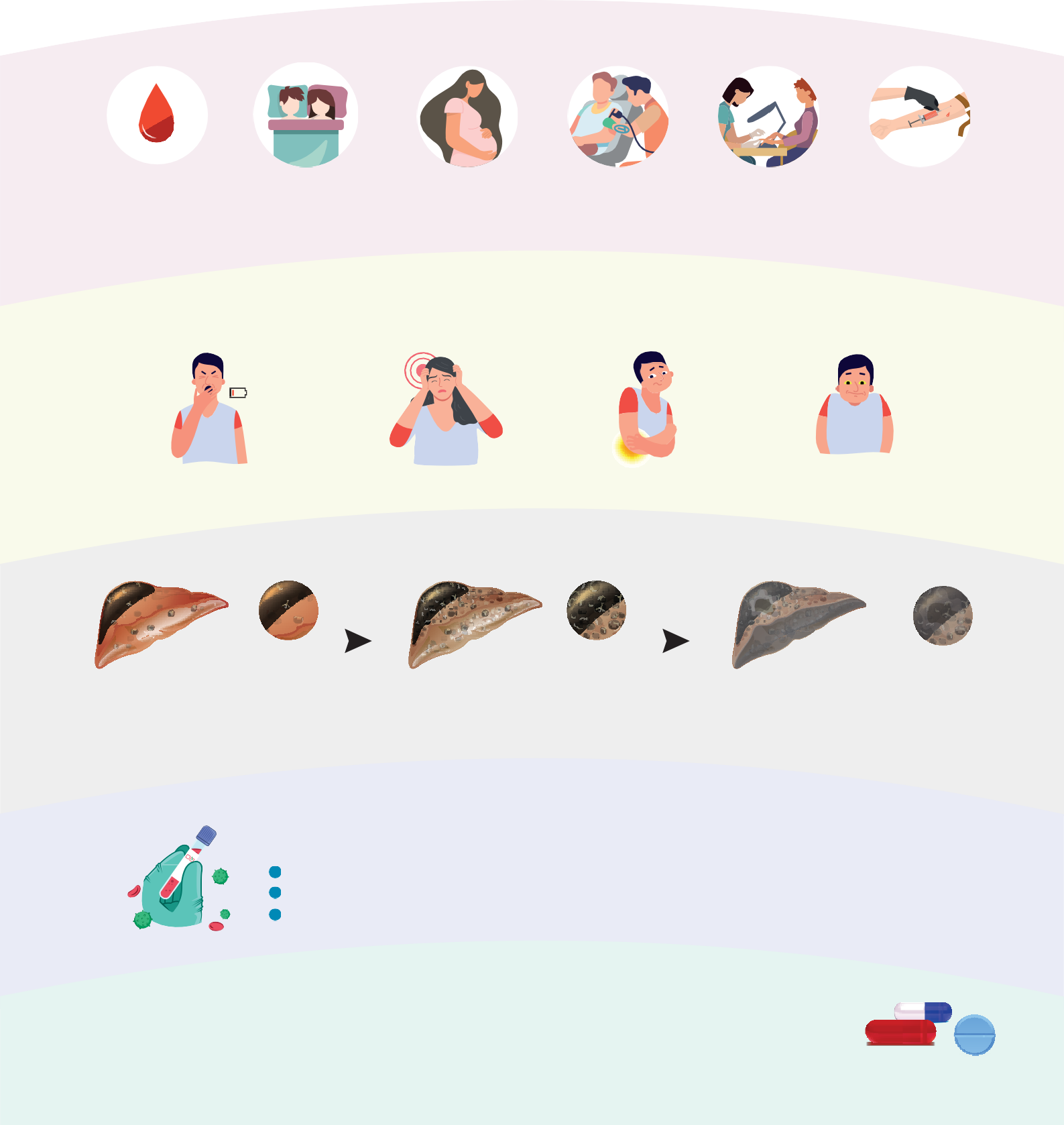 Всем людям с хроническим гепатитом С важно наблюдаться у врача и регулярно проходить обследования.КАК ВЫЯВИТЬ ЗАБОЛЕВАНИЕ?Гепатит С можно диагностировать с помощью исследований:анализы крови на инфицирование в настоящее время или на ранее перенесенный гепатит С; биохимический анализ крови;УЗИ органов брюшной полости и другие исследования.МОЖНО ЛИ ВЫЛЕЧИТЬ ХРОНИЧЕСКИЙ ГЕПАТИТ С?Да! Прием курса противовирусных препаратов полностью удаляет вирус гепатита С из организмачеловека. Обратите внимание, что такое лечение имеет много особенностей, поэтому назначать	 	           лекарства должен только врач.